  มหาวิทยาลัยเทคโนโลยีราชมงคลตะวันออก					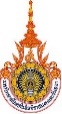 หนังสือสัญญาการเข้ารับการปฏิบัติงานของนักศึกษารายวิชาสหกิจศึกษาเขียนที่ ………………………………………….วันที่ ………. เดือน ……………………….พ.ศ. …………ข้าพเจ้า ………………………..………....... เกิดวันที่ ........... เดือน .......................... พ.ศ. ….….  อายุ …… ปี  ขณะนี้เป็นนักศึกษาของมหาวิทยาลัยเทคโนโลยีราชมงคลตะวันออก วิทยาเขต……………………………..……………..   
คณะ .........................................รหัสนักศึกษา....................................... ขอให้สัญญาต่อ …………………………………………. ในการเข้าฝึกปฏิบัติของข้าพเจ้า ณ สถานที่ปฏิบัติงานนี้ว่า	1.  ข้าพเจ้ายินดีปฏิบัติตามกฎระเบียบและข้อบังคับ หรือข้อกำหนด หรือเงื่อนไขใดๆ    ซึ่งสถานที่ที่ข้าพเจ้าเข้าปฏิบัติงานแห่งนี้ได้ตั้งหรือกำหนดไว้สำหรับคนงาน  หรือเจ้าหน้าที่ของสถานที่นี้ และสำหรับข้าพเจ้าโดยเฉพาะทุกประการ	2.  ในระหว่างการฝึกปฏิบัติงาน ถ้าหากข้าพเจ้าประสบอันตราย  หรือเจ็บป่วย  เนื่องจากการฝึกหรือปฏิบัติงานให้แก่สถานที่  ที่ข้าพเจ้ารับการฝึกงานนี้   ข้าพเจ้าให้สัญญาว่าข้าพเจ้าจะไม่เรียกเงินทดแทนใดๆ  ทั้งสิ้นรวมทั้งจะไม่ถือเป็นมูลเหตุแห่งการดำเนินคดีใดๆ กับ …………………………………………………...………………….และ/หรือ เจ้าหน้าที่ผู้เกี่ยวข้องในการฝึกงาน และ/หรือ ปฏิบัติงานของสถานที่ที่มาฝึกนี้ ทั้งในทางแพ่งและทางอาญา  รวมทั้งกฎหมายฉบับอื่นๆ อันอาจฟ้องร้องโดยอาศัยบทบัญญัติของกฎหมายนั้น ๆ ด้วย	ข้อความข้างบนนี้  ข้าพเจ้าได้อ่านและเข้าใจโดยตลอดแล้ว  เพื่อเป็นหลักฐานจึงทำขึ้นเป็น 2  ฉบับ ข้อความตรงกัน   สำหรับสถานที่ฝึกงานยึดถือไว้  1 ฉบับ  และให้มหาวิทยาลัยเทคโนโลยีราชมงคลตะวันออก  วิทยาเขต……………………………..…………..….…….. คณะ.............................................................เก็บไว้ 1 ฉบับ 
และลงลายมือซึ่งไว้เป็นสำคัญลงชื่อ ………………………………….. (นักศึกษา)ลงชื่อ ………………………………….. (ผู้มีอำนาจในนามของสถานประกอบการ)ลงชื่อ …………………………………... (พยาน)ลงชื่อ ………………………………….. (พยาน)